Western Australia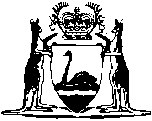 Health Practitioner Regulation National Law (WA) Amendment Act 2018Western AustraliaHealth Practitioner Regulation National Law (WA) Amendment Act 2018ContentsPart 1 — Preliminary1.	Short title	22.	Commencement	2Part 2 — Health Practitioner National Law (WA) Act 2010 amendedDivision 1 — Local application provisions of the Health Practitioner Regulation National Law (WA) Act 2010 amended3.	Provisions amended	34.	Section 4 amended	35.	Section 10 amended	36.	Part 4 Division 1 deleted	4Division 2 — Health Practitioner Regulation National Law amended7.	Provisions amended	48.	Section 3 amended	49.	Section 5 amended	410.	Section 7 amended	611.	Section 14 amended	612.	Section 15 amended	613.	Section 26 amended	714.	Section 31 replaced	731.	Regulations must provide for National Boards	731A.	Status of National Boards	815.	Section 33 amended	816.	Section 34 amended	917.	Section 38 amended	1018.	Section 39 amended	1019.	Section 41 amended	1020.	Section 49 amended	1121.	Section 51 amended	1122.	Section 56 amended	1123.	Section 65 amended	1124.	Section 71 replaced	1271.	Limited registration not to be held for more than one purpose	1225.	Section 77 amended	1226.	Section 79 amended	1327.	Section 83 amended	1328.	Section 88 amended	1329.	Section 92 amended	1330.	Section 94 amended	1331.	Section 95 amended	1432.	Section 96 amended	1433.	Section 97 amended	1434.	Section 98 amended	1435.	Section 107 amended	1436.	Section 113 amended	1537.	Section 118 amended	1538.	Section 123A inserted	16123A.	Restricted birthing practices	1639.	Section 124 amended	1740.	Section 125 amended	1741.	Section 126 amended	1842.	Section 127 amended	1843.	Section 127A inserted	19127A.	When matters under this Subdivision may be decided by review body of a co-regulatory jurisdiction	1944.	Section 129 amended	2045.	Section 130 amended	2046.	Section 131 amended	2047.	Section 132 replaced	20132.	National Board may ask registered health practitioner for practice information	2048.	Section 135 amended	2249.	Section 137 amended	2250.	Section 141 amended	2251.	Section 143 amended	2352.	Section 148 amended	2353.	Section 149 amended	2354.	Section 150 amended	2455.	Section 151 amended	2456.	Section 155 amended	2557.	Section 156 amended	2558.	Section 159A inserted	26159A.	Board may give information to notifier about immediate action	2659.	Section 160 amended	2660.	Section 167A inserted	26167A.	Board may give information to notifier about result of investigation	2661.	Section 171 amended	2762.	Section 177A inserted	27177A.	Board may give information to notifier about decision following assessor’s report	2763.	Section 178 amended	2864.	Section 180 replaced	28180.	Notice to be given to health practitioner or student and notifier	2865.	Section 181 amended	2866.	Section 182 amended	2967.	Section 184 amended	3068.	Section 191 amended	3169.	Sections 191A and 191B inserted	31191A.	Decision of panel after reconsideration of suspension	31191B.	Change of reconsideration date for suspension of registration	3170.	Section 192 amended	3371.	Section 196 amended	3372.	Section 196A inserted	33196A.	Offences relating to prohibition orders	3373.	Section 199 amended	3474.	Section 206 amended	3575.	Part 10 Division 1A inserted	36Division 1A — Australian Information Commissioner212A.	Application of Commonwealth AIC Act	3676.	Section 213 amended	3777.	Section 215 amended	3778.	Section 217 amended	3879.	Section 222 replaced	38222.	Public national registers	3880.	Section 222 amended	4081.	Section 223 amended	4082.	Section 226 amended	4183.	Section 227 replaced	41227.	Register about former registered health practitioners	4184.	Section 232 amended	4285.	Section 233 amended	4286.	Section 235 amended	4287.	Section 245 amended	4288.	Section 284 amended	4389.	Part 13 Division 1 inserted	43Part 13 — Transitional and other provisions for Health Practitioner Regulation National Law (WA) Amendment Act 2018Division 1 — Paramedicine Board and registration of paramedics306.	Definitions	43307.	Establishment of Paramedicine Board	44308.	Powers and functions of Paramedicine Board	44309.	Paramedicine Board taken to be a National Board for stated matters	45310.	CAA accredited programmes of study	45311.	Qualifications for general registration in paramedicine for a limited period	46312.	Accepted qualification for general registration in paramedicine	47313.	Provisions that apply to student registration for Diploma of Paramedical Science	48314.	Applications for registration in paramedicine and period of registration	48315.	Applications for registration in paramedicine made but not decided before participation day	48316.	Period after participation day during which an individual does not commit an offence under sections 113 and 116	49317.	Application of sections 113 and 116 to individual temporarily practising paramedicine in another jurisdiction	4990.	Part 13 Division 2 inserted	50Division 2 — Other transitional provisions321.	Offences relating to prohibition orders made before commencement	5091.	Sections 318 to 320 inserted	50318.	Deciding review period for decision on application made under section 125 before commencement	50319.	Deciding review period for decision after notice given under section 126 before commencement	51320.	Membership of continued National Boards	5192.	Sections 322 and 323 inserted	52322.	Register to include prohibition orders made before commencement	52323.	Public national registers	5393.	Schedule 2 clause 4 amended	5394.	Schedule 4 clause 2 amended	5395.	Schedule 4 clause 4 amended	5496.	Schedule 4 clause 10 amended	5497.	Schedule 4 clause 11 amended	5498.	Various penalties amended	54Part 3 — Health Practitioner Regulation National Law (WA) Regulations 2010 amended99.	Regulations amended	56100.	Regulation 4 amended	56Part 4 — Consequential amendments to other Acts101.	Blood Donation (Limitation of Liability) Act 1985 amended	57102.	Children and Community Services Act 2004 amended	57103.	Civil Liability Act 2002 amended	57104.	Constitution Acts Amendment Act 1899 amended	58105.	Corruption, Crime and Misconduct Act 2003 amended	59106.	Court Security and Custodial Services Act 1999 amended	59107.	Criminal Investigation (Identifying People) Act 2002 amended	59108.	Criminal Investigation Act 2006 amended	59109.	Declared Places (Mentally Impaired Accused) Act 2015 amended	60110.	Firearms Act 1973 amended	60111.	Health (Miscellaneous Provisions) Act 1911 amended	60112.	Health and Disability Services (Complaints) Act 1995 amended	61113.	Mandatory Testing (Infectious Diseases) Act 2014 amended	62114.	Mental Health Act 2014 amended	62115.	Oaths, Affidavits and Statutory Declarations Act 2005 amended	62116.	Prostitution Act 2000 amended	63117.	Public Health Act 2016 amended	63118.	Radiation Safety Act 1975 amended	63119.	Rail Safety National Law (WA) Act 2015 amended	64120.	Road Traffic Act 1974 amended	65Western Australia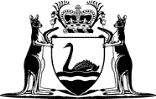 Health Practitioner Regulation National Law (WA) Amendment Act 2018No. 4 of 2018An Act to amend the Health Practitioner Regulation National Law (WA) Act 2010 and the Health Practitioner Regulation National Law (WA) Regulations 2010 and to make consequential amendments to other Acts.[Assented to 19 April 2018]The Parliament of Western Australia enacts as follows:Part 1 — Preliminary1.	Short title		This is the Health Practitioner Regulation National Law (WA) Amendment Act 2018.2.	Commencement		This Act comes into operation as follows —	(a)	Part 1 — on the day on which this Act receives the Royal Assent (assent day);	(b)	Part 2, other than sections 9(3)-(6), 10-22, 25, 27-35, 36(b)-(d), 38, 39, 40(1) and (3), 41(1) and (3), 42(1), 43-47, 49, 51-54, 55(a), 56-70, 71(1), 72-88 and 90-97 — 	(i)	if the Health Practitioner Regulation National Law and Other Legislation Amendment Act 2017 (Queensland) section 3 comes into operation on or before assent day — on the day after assent day; or	(ii)	otherwise — on the day on which the Health Practitioner Regulation National Law and Other Legislation Amendment Act 2017 (Queensland) section 3 comes into operation;	(c)	section 38 — on the 28th day after the day on which section 3 (of this Act) comes into operation;	(d)	the rest of the Act — on a day fixed by proclamation, and different days may be fixed for different provisions.Part 2 — Health Practitioner National Law (WA) Act 2010 amendedDivision 1 — Local application provisions of the Health Practitioner Regulation National Law (WA) Act 2010 amended3.	Provisions amended	(1)	In this section — 	local application provisions means the provisions of the Health Practitioner Regulation National Law (WA) Act 2010 other than the Health Practitioner Regulation National Law set out in the Schedule to that Act.	(2)	This Division amends the local application provisions of the Health Practitioner Regulation National Law (WA) Act 2010.4.	Section 4 amended	(1)	In section 4(1) delete “Schedule, as modified to give effect to subsections (5), (6) and (7) —” and insert:		Schedule — 	(2)	Delete section 4(5) to (7).5.	Section 10 amended		In section 10(2)(b):	(a)	delete “CrimTrac,” and insert:		the ACC,	(b)	delete “CrimTrac” and insert:		the ACC6.	Part 4 Division 1 deleted		Delete Part 4 Division 1.Division 2 — Health Practitioner Regulation National Law amended7.	Provisions amended		This Division amends the Health Practitioner Regulation National Law set out in the Schedule to the Health Practitioner Regulation National Law (WA) Act 2010.8.	Section 3 amended		In section 3(3)(c) delete “and are of an appropriate quality.” and insert:		consistent with best practice principles.9.	Section 5 amended	(1)	In section 5 delete the definitions of:		CrimTrac		Ministerial Council	(2)	In section 5 insert in alphabetical order:	ACC means the Australian Crime Commission established under section 7 of the Australian Crime Commission Act 2002 (Commonwealth);	Ministerial Council means the COAG Health Council, or a successor of the Council by whatever name called, constituted by Ministers of the governments of the participating jurisdictions and the Commonwealth with portfolio responsibility for health;	(3)	In section 5 insert in alphabetical order:	prohibition order means —	(a)	a decision by a responsible tribunal of this jurisdiction under section 196(4)(b); or	(b)	a decision by a responsible tribunal of another participating jurisdiction under section 196(4)(b) as it applies in the other jurisdiction; or	(c)	a prohibition order under section 149C(5) of the Health Practitioner Regulation National Law (New South Wales); or	(d)	a decision under section 107(4)(b) of the Health Ombudsman Act 2013 (Queensland);	(4)	In section 5 delete the definition of National Board and insert:	National Board means a National Health Practitioner Board continued or established by regulations made under section 31;	(5)	In section 5 in the definition of accreditation committee delete “the health profession” and insert:		a health profession	(6)	In section 5 in the definition of health profession:	(a)	delete paragraph (g) and insert:	(g)	midwifery;	(ga)	nursing;	(b)	after paragraph (j) insert:	(ja)	paramedicine;10.	Section 7 amended		In section 7(1), (2) and (3) delete “established by this Law” and insert:		established by or under this Law11.	Section 14 amended		In section 14(1) delete “practising the profession” and insert:		practising a profession12.	Section 15 amended		In section 15 delete “the health profession” and insert:		a health profession13.	Section 26 amended		In section 26(1)(a) delete “the health profession” and insert:		a health profession14.	Section 31 replaced		Delete section 31 and insert:31.	Regulations must provide for National Boards	(1)	The regulations must provide for a National Health Practitioner Board for each health profession.	(2)	The regulations may —	(a)	continue an existing Board for a health profession; or	(b)	establish a Board for a health profession or for 2 or more health professions; or	(c)	dissolve a Board for a health profession (the dissolved Board) if another Board is established for that health profession (the replacement Board).	(3)	The regulations may provide for anything for which it is necessary or convenient to make provision to allow, facilitate or provide for the following —	(a)	the continuation, establishment or dissolution of a Board under subsection (2);	(b)	the completion of a matter started by an existing Board before the commencement;	(c)	the effect of anything done by an existing Board before the commencement;	(d)	the transfer of matters from a dissolved Board to a replacement Board.	(4)	Before a regulation is made under subsection (2)(b) or (c), the Ministers comprising the Ministerial Council must undertake public consultation on the proposed regulation.	(5)	However, failure to comply with subsection (4) does not affect the validity of the regulation.	(6)	In this section —	existing Board means a National Health Practitioner Board in existence immediately before the commencement.31A.	Status of National Boards	(1)	A National Board —	(a)	is a body corporate with perpetual succession; and	(b)	has a common seal; and	(c)	may sue and be sued in its corporate name.	(2)	A National Board represents the State.15.	Section 33 amended	(1)	In section 33(5):	(a)	in paragraph (b) delete “jurisdiction.” and insert:		jurisdiction; and	(b)	after paragraph (b) insert:	(c)	if the National Board is established for 2 or more health professions — at least one member of each health profession for which the Board is established.	(2)	After section 33(9) insert:	(9A)	The regulations may prescribe matters relating to the composition of practitioner members for a National Board established for 2 or more health professions.16.	Section 34 amended	(1)	Delete section 34(2) and insert:	(2)	A person is eligible to be appointed as a practitioner member only if the person is a registered health practitioner in a health profession for which the Board is established.	(2)	Delete section 34(3) and insert:	(3)	A person is eligible to be appointed as a community member only if the person is not, and has not at any time been, a health practitioner in a health profession for which the Board is established.	(3)	Delete section 34(4)(a) and insert:	(a)	in the case of appointment as a practitioner member — the person has, whether before or after the commencement of this Law, as a result of the person’s misconduct, impairment or incompetence, ceased to be registered as a health practitioner in a health profession for which the Board is established; or17.	Section 38 amended		In section 38(1):	(a)	delete “the health profession” and insert: 		a health profession	(b)	in paragraph (b) delete “by the Board,” and insert:		in a health profession for which the Board is established,18.	Section 39 amended		In section 39 delete the Example and insert:	Examples:	1.	A National Board may develop guidelines about the advertising of regulated health services by health practitioners registered by the Board or other persons for the purposes of section 133.	2.	To assist a health practitioner in providing practice information under section 132, a National Board may develop guidelines about the information that must be provided to the Board.19.	Section 41 amended		In section 41 delete “by the Board” and insert:		in a health profession for which the Board is established20.	Section 49 amended		In section 49(1) and (5) delete “the health profession” and insert:		a health profession 21.	Section 51 amended		In section 51(2) delete “the health profession” and insert:		a health profession 22.	Section 56 amended		Delete section 56(2)(a) and insert:	(a)	starts —	(i)	when the Board makes the decision; or	(ii)	on the later day stated by the Board, not more than 90 days after the day the Board makes the decision;		and23.	Section 65 amended		After section 65(1) insert:	(1A)	Subsection (1B) applies if —	(a)	an individual is registered in a health profession for which divisions are included in the National Register kept for the profession; and	(b)	the individual holds general or limited registration in a division.	(1B)	Despite subsection (1)(a) and (b), the individual is eligible for limited registration in another division of the profession if the individual —	(a)	is not qualified for general registration under the other division; and	(b)	is qualified under this Division for limited registration under the other division.24.	Section 71 replaced		Delete section 71 and insert:71.	Limited registration not to be held for more than one purpose	(1)	Subsection (2) applies to a health profession for which a division is not included in the National Register kept for the profession.	(2)	An individual registered in the health profession may not hold limited registration in the same health profession for more than one purpose under this Division at the same time.	(3)	Subsection (4) applies to a health profession for which divisions are included in the National Register kept for the profession.	(4)	An individual registered in the health profession may not hold limited registration in the same division of the profession for more than one purpose under this Division at the same time.25.	Section 77 amended		In section 77(1) delete “the health profession” and insert:		a health profession26.	Section 79 amended		Delete section 79(2)(a) and insert:	(a)	the ACC;27.	Section 83 amended		In section 83(1) delete “the health profession” and insert:		a health profession28.	Section 88 amended		In section 88(1)(a) delete “the health profession” and insert:		a health profession29.	Section 92 amended		In section 92(2) delete “that registered the person” and insert:		established for the person’s health profession30.	Section 94 amended		In section 94(1) delete “by the Board” and insert:		in a health profession for which the Board is established31.	Section 95 amended		In section 95(1) delete “Nursing and Midwifery Board of Australia” and insert:		National Board for the nursing profession32.	Section 96 amended		In section 96(1) delete “Nursing and Midwifery Board of Australia” and insert:		National Board for the midwifery profession33.	Section 97 amended		In section 97(1) delete “by the Board” and insert:		in a health profession for which the Board is established34.	Section 98 amended		In section 98(1) delete “by the Board” and insert:		in a health profession for which the Board is established35.	Section 107 amended		In section 107(1) delete “that registered the practitioner” and insert:		established for the practitioner’s health profession36.	Section 113 amended		In section 113(3) in the Table:	(a)	in the row for Medical delete “medical practitioner” and insert:		medical practitioner, physician	(b)	after the row for Medical Radiation Practice insert:	(c)	delete the row for Nursing and Midwifery;	(d)	after the row for Osteopathy insert:37.	Section 118 amended		In section 118(2)(b) after “another person” insert:		who is not a specialist health practitioner38.	Section 123A inserted		After section 123 insert:123A.	Restricted birthing practices	(1)	In this section — 	midwife means a person who is registered under this Law in the midwifery profession;	restricted birthing practice means undertaking the care of a woman by managing the 3 stages of labour, or any part of those stages.	(2)	A person must not carry out a restricted birthing practice unless the person — 	(a)	is a medical practitioner; or	(b)	is a midwife; or	(c)	is a student who carries out the restricted birthing practice in the course of activities undertaken as part of — 	(i)	an approved programme of study for the medical or midwifery profession; or	(ii)	clinical training in the medical or midwifery profession;		or	(d)	is acting under the supervision of a medical practitioner or midwife and in accordance with any requirements set out in a code or guideline approved, under section 39, by the National Board established for the relevant profession; or	(e)	is providing emergency assistance to a woman who is in labour.	Penalty for this subsection: a fine of $30 000.39.	Section 124 amended		In section 124(1)(a) and (b) delete “the health profession” and insert:		a health profession40.	Section 125 amended	(1)	In section 125(1) delete “that registered the practitioner or student —” and insert:		established for the practitioner’s or student’s health profession — 	(2)	In section 125(2)(b) delete “the condition,” and insert:		the condition or at a later time,	(3)	Delete section 125(6) and insert:	(6)	If the National Board’s decision results in the registration or endorsement being subject to a condition, or an undertaking is still in place, the Board may decide a review period for the condition or undertaking.	(6A)	As soon as practicable after making the decision under subsection (5), the National Board must give written notice to the registered health practitioner or student of —	(a)	the decision; and	(b)	if the Board has decided a review period for a condition or undertaking — details of the review period.41.	Section 126 amended	(1)	In section 126(1) delete “by the Board.” and insert:		in a health profession for which the Board is established.	(2)	In section 126(3)(b) delete “condition, that this subdivision” and insert:		condition or at a later time, that this Subdivision	(3)	Delete section 126(6) and insert:	(6)	If the National Board’s decision results in the registration being subject to a condition, the Board may decide a review period for the condition.	(6A)	As soon as practicable after making the decision under subsection (5), the National Board must give written notice to the registered health practitioner or student of — 	(a)	the decision; and	(b)	if the Board has decided a review period for a condition — details of the review period.42.	Section 127 amended	(1)	In section 127(1)(a) and (b) delete “by the Board” and insert:		in a health profession for which the Board is established	(2)	In section 127(3)(b) delete “subdivision” and insert:		Subdivision43.	Section 127A inserted		At the end of Part 7 Division 11 Subdivision 2 insert:127A.	When matters under this Subdivision may be decided by review body of a co-regulatory jurisdiction	(1)	This section applies if —	(a)	a condition has been imposed on a registered health practitioner’s or student’s registration or endorsement, or an undertaking has been given by the practitioner or student; and	(b)	a change or removal of the condition, or change or revocation of the undertaking, would usually be decided under this Subdivision; and	(c)	the National Board that imposed the condition, or to which the undertaking was given, considers the change or removal, or change or revocation, should be decided by a review body of a co-regulatory jurisdiction.	(2)	The National Board may —	(a)	decide that any change or removal, or change or revocation, may be decided by the review body of a co-regulatory jurisdiction; and	(b)	give any relevant documents or information held by the Board to the review body.	(3)	If a review body of a co-regulatory jurisdiction is to decide a matter instead of the Board, the review body must decide the matter under the laws of that jurisdiction.	(4)	In this section —	review body means an entity declared by an Act or regulation of a co-regulatory jurisdiction to be a review body for this section.44.	Section 129 amended		In section 129(2) delete “by the Board” and insert:		in a health profession for which the Board is established45.	Section 130 amended		In section 130(1) delete “that registered the practitioner or student” and insert:		established for the practitioner’s or student’s health profession46.	Section 131 amended		In section 131(1) delete “that registered the practitioner” and insert:		established for the practitioner’s health profession47.	Section 132 replaced		Delete section 132 and insert:132.	National Board may ask registered health practitioner for practice information	(1)	A National Board may, at any time by written notice given to a health practitioner registered in a health profession for which the Board is established, ask the practitioner to give the Board a written notice containing practice information for the practitioner.	(2)	The registered health practitioner must not, without reasonable excuse, fail to comply with the notice from the Board.	(3)	A contravention of subsection (2) by a registered health practitioner does not constitute an offence but may constitute behaviour for which health, conduct or performance action may be taken.	(4)	In this section —	practice information, for a registered health practitioner practising in the health profession for which the practitioner is registered, means each of the following if it applies to the practitioner —	(a)	if the practitioner is self-employed and shares premises with other registered health practitioners with whom the practitioner shares the cost of the premises —	(i)	that the practitioner is self-employed; and	(ii)	the address of each of the premises at which the practitioner practises; and	(iii)	if the practitioner practises under a business name or names, each business name; and	(iv)	the names of the other registered health practitioners with whom the practitioner shares premises;	(b)	if the practitioner is self-employed and paragraph (a) does not apply — that the practitioner is self-employed, the address of each of the premises at which the practitioner practises and, if the practitioner practises under a business name or names, each business name;	(c)	if the practitioner is engaged by one or more entities under a contract of employment, contract for services or any other arrangement or agreement — the name, address and contact details of each entity;	(d)	if the practitioner is providing services for or on behalf of one or more entities, whether in an honorary capacity, as a volunteer or otherwise, and whether or not the practitioner receives payment from an entity for the services — the name, address and contact details of each entity;	Example for paragraph (d):		A physiotherapist practises physiotherapy as a volunteer at a sporting club or charity under an arrangement with that entity.	(e)	if the practitioner practises under a name or names that are not the same as the name under which the practitioner is registered under this Law — the other name or names;	premises at which the practitioner practises does not include the residential premises of a patient of the practitioner.48.	Section 135 amended		Delete section 135(1)(a) and insert:	(a)	the ACC;49.	Section 137 amended		In section 137(1) delete “that registered the practitioner,” and insert:		established for the practitioner’s health profession,50.	Section 141 amended		After section 141(4)(c) insert:	(ca)	the first health practitioner forms the reasonable belief in the course of providing health services to the second health practitioner or student; or51.	Section 143 amended		In section 143(3)(a) delete “that registered the student” and insert:		established for the student’s health profession52.	Section 148 amended		In section 148(1) delete “that registered the health practitioner or student.” and insert:		established for the practitioner’s or student’s health profession.53.	Section 149 amended	(1)	In section 149(1)(a) delete “by the Board; and” and insert:		in a health profession for which the Board is established; and	(2)	In section 149(3):	(a)	delete “by the Board” and insert:		in a health profession for which the Board is established	(b)	delete “by another National Board,” and insert:		in a health profession for which another National Board is established,54.	Section 150 amended		In section 150(5) and (7) delete “that registered the practitioner” and insert:		established for the practitioner’s health profession55.	Section 151 amended		In section 151(1):	(a)	in paragraph (c) delete “by the Board” and insert:		in a health profession for which the Board is established	(b)	delete paragraph (e) and insert:	(e)	the subject matter of the notification —	(i)	is being dealt with, or has already been dealt with, by another entity; or	(ii)	has been referred by the Board to another entity to be dealt with by that entity;		or	(f)	the health practitioner to whom the notification relates has taken appropriate steps to remedy the matter the subject of the notification and the Board reasonably believes no further action is required in relation to the notification.56.	Section 155 amended		In section 155 in the definition of immediate action:	(a)	in paragraph (c) delete “registration.” and insert:		registration; or	(b)	after paragraph (c) insert:	(d)	if immediate action has previously been taken suspending a health practitioner’s or student’s registration — the revocation of the suspension and the imposition of a condition on the registration; or	(e)	if immediate action has previously been taken imposing a condition on a health practitioner’s or student’s registration — the suspension of the registration instead of the condition.57.	Section 156 amended		In section 156(1):	(a)	delete “by the Board” and insert:		in a health profession for which the Board is established	(b)	in paragraph (d) delete “jurisdiction.” and insert:		jurisdiction; or	(c)	after paragraph (d) insert:	(e)	the National Board reasonably believes the action is otherwise in the public interest.	Example of when action may be taken in the public interest:		A registered health practitioner is charged with a serious criminal offence, unrelated to the practitioner’s practice, for which immediate action is required to be taken to maintain public confidence in the provision of services by health practitioners.58.	Section 159A inserted		At the end of Part 8 Division 7 insert:159A.	Board may give information to notifier about immediate action	(1)	This section applies if a notification about a registered health practitioner or student results in immediate action by a National Board under this Division in relation to the practitioner or student.	(2)	After deciding to take the immediate action, the National Board may inform the notifier who made the notification of the decision and the reasons for the decision.59.	Section 160 amended		In section 160(1) delete “by the Board” and insert:		in a health profession for which the Board is established60.	Section 167A inserted		At the end of Part 8 Division 8 Subdivision 3 insert:167A.	Board may give information to notifier about result of investigation	(1)	This section applies if a notification about a registered health practitioner or student results in a decision by a National Board under section 167 in relation to the practitioner or student.	(2)	After making the decision, the National Board may inform the notifier who made the notification of the decision and the reasons for the decision.61.	Section 171 amended		Delete section 171(2)(b) and insert:	(b)	for a performance assessment, a registered health practitioner who —	(i)	is a member of the same health profession as the registered health practitioner or student undergoing assessment; but	(ii)	is not a member of the National Board established for that profession.62.	Section 177A inserted		At the end of Part 8 Division 9 insert:177A.	Board may give information to notifier about decision following assessor’s report	(1)	This section applies if a notification about a registered health practitioner or student results in a decision by a National Board under section 177 in relation to the practitioner or student.	(2)	After making the decision, the National Board may inform the notifier who made the notification of the decision and the reasons for the decision.63.	Section 178 amended		In section 178(1)(a)(i) and (ii) delete “by the Board” and insert:		in a health profession for which the Board is established64.	Section 180 replaced		Delete section 180 and insert:180.	Notice to be given to health practitioner or student and notifier	(1)	As soon as practicable after making a decision under section 178(2) or 179(2), if section 179 does not apply, the National Board must give written notice of the decision to —	(a)	the registered health practitioner or student; and	(b)	if the decision was the result of a notification, the notifier.	(2)	A notice under subsection (1)(b) may also include the reasons for the decision.65.	Section 181 amended	(1)	After section 181(1) insert:	(1A)	Also, a National Board must establish a health panel if the suspension of a practitioner’s or student’s registration is to be reconsidered under section 191(4A) or 191A(2)(c).	(2)	Delete section 181(2) and insert:	(2)	A health panel must consist of the following members chosen from a list referred to in section 183 —	(a)	at least one member who is a registered health practitioner in the same health profession as the registered health practitioner or student the subject of the hearing;	(b)	at least one member who is a medical practitioner with expertise relevant to the matter the subject of the hearing;	(c)	at least one member who is not, and has not been, a registered health practitioner in the same health profession as the registered health practitioner or student the subject of the hearing.	(3)	Delete section 181(4) and (5) and insert:	(4)	No more than half of the members of the panel may be registered health practitioners in the same health profession as the registered health practitioner or student the subject of the hearing.	(5)	However, for subsection (4), if the subject of the hearing is a registered health practitioner who is a medical practitioner, a member of the panel referred to in subsection (2)(b) is not to be considered to be registered in the same health profession as the registered health practitioner the subject of the hearing.66.	Section 182 amended		Delete section 182(4) and insert:	(4)	At least half, but no more than two-thirds, of the members of the panel must be persons who are —	(a)	registered health practitioners in the same health profession as the registered health practitioner the subject of the hearing; and 	(b)	chosen from a list approved under section 183.67.	Section 184 amended		After section 184(2) insert:	(3)	For a panel established under section 181(1A), the panel —	(a)	may decide the hearing may be decided entirely on the basis of documents, without parties, their representatives or witnesses appearing at the hearing; and	(b)	if the hearing is to be decided entirely on the basis of documents — must give written notice of the decision to the registered health practitioner or student the subject of the hearing.	(4)	The health practitioner or student may within 14 days after receiving the notice under subsection (3)(b) give a written notice to the panel —	(a)	requesting a hearing; and	(b)	undertaking to be available to attend the hearing within 28 days after giving the notice.	(5)	If the health practitioner or student gives a notice under subsection (4), the panel must give the health practitioner or student notice under subsection (1) stating a day for the hearing that is not more than 28 days after the practitioner’s or student’s notice was given.	(6)	Subsection (1) does not apply if —	(a)	the panel makes a decision under subsection (3); and	(b)	the health practitioner or student does not give notice under subsection (4).68.	Section 191 amended		After section 191(4) insert:	(4A)	If a panel suspends a health practitioner’s or student’s registration, the panel must decide a date (the reconsideration date) by which the suspension must be reconsidered by a panel established under section 181(1A).69.	Sections 191A and 191B inserted		After section 191 insert:191A.	Decision of panel after reconsideration of suspension	(1)	This section applies if the suspension of a health practitioner’s or student’s registration is reconsidered by a panel established under section 181(1A).	(2)	The panel may —	(a)	revoke the suspension; or	(b)	revoke the suspension, impose conditions under section 191(3)(a) and decide a review period for the conditions under section 191(4); or	(c)	not revoke the suspension and decide a new reconsideration date.191B.	Change of reconsideration date for suspension of registration	(1)	This section applies if the suspension of a health practitioner’s or student’s registration is to be reconsidered by a panel established under section 181(1A) on a reconsideration date.	(2)	The panel may decide an earlier reconsideration date if —	(a)	the health practitioner or student advises the panel of a material change in the practitioner’s or student’s circumstances and requests an earlier reconsideration date because of the change; and	(b)	the panel is reasonably satisfied an earlier reconsideration date is necessary because of the change in circumstances.	(3)	For subsection (2), the panel must give the practitioner or student written notice of —	(a)	if the panel decides an earlier reconsideration date — the earlier date; or	(b)	if the panel decides to refuse the request for an earlier reconsideration date — the panel’s decision and the reasons for the decision.	(4)	The panel may decide a later reconsideration date if the panel is reasonably satisfied it is necessary to enable the panel to reconsider the suspension.	Examples of when the panel may be reasonably satisfied a later reconsideration date may be decided:	(a)	the health practitioner or student is required for a hearing and cannot attend because of illness;	(b)	the panel requires extra time to consider further evidence supplied by the health practitioner or student;	(c)	extra time is required to appoint a panel member for a panel member who is ill.	(5)	For subsection (4), the panel must give the health practitioner or student written notice of the later reconsideration date and the reasons for the decision.	(6)	The suspension of the health practitioner’s or student’s registration remains in force until the panel makes a decision to revoke the suspension.70.	Section 192 amended	(1)	In section 192(1) delete “section 191,” and insert:		section 191 or 191A,	(2)	Delete section 192(4) and insert:	(4)	A notice under subsection (2)(b) may also include the reasons for the decision.71.	Section 196 amended	(1)	In section 196(1)(b)(v) delete “that registered the practitioner” and insert:		established for the practitioner’s health profession	(2)	Delete section 196(4)(b) and insert:	(b)	prohibit the person, either permanently or for a stated period, from — 	(i)	providing any health service or a specified health service; or	(ii)	using any title or a specified title.72.	Section 196A inserted		After section 196 insert:196A.	Offences relating to prohibition orders	(1)	A person must not contravene a prohibition order.	Penalty for this subsection: a fine of $30 000.	(2)	A person who is subject to a prohibition order (the prohibited person) must, before providing a health service, give written notice of the order to the following persons —	(a)	the person to whom the prohibited person intends to provide the health service or, if that person is under 16 years of age or under guardianship — a parent or guardian of the person;	(b)	if the health service is to be provided by the prohibited person as an employee — the person’s employer;	(c)	if the health service is to be provided by the prohibited person under a contract for services or any other arrangement with an entity — that entity;	(d)	if the health service is to be provided by the prohibited person as a volunteer for or on behalf of an entity — that entity.	Penalty for this subsection: a fine of $5 000.	(3)	A person must not advertise a health service to be provided by a prohibited person unless the advertisement states that the prohibited person is subject to a prohibition order.	Penalty for this subsection:	(a)	in the case of an individual — a fine of $5 000; or	(b)	in the case of a body corporate — a fine of $10 000.73.	Section 199 amended		After section 199(1)(j) insert:	(ja)	a decision by a health panel not to revoke a suspension;74.	Section 206 amended	(1)	Delete section 206(1)(b) and insert:	(b)	the National Board has been given practice information under section 132 or becomes aware of practice information it should have been given under that section.	(2)	Delete section 206(2) and insert:	(2)	The National Board, as soon as practicable after making the decision or receiving the notice —	(a)	if the practice information given to the Board, or of which the Board becomes aware, is information referred to in section 132(4)(a) and includes the names of other registered health practitioners — may give written notice to each of those practitioners of the decision to take health, conduct or performance action against the registered health practitioner; or	(b)	if the practice information given to the Board, or of which the Board becomes aware, is information referred to in section 132(4)(c) or (d) and includes the name of an entity — must give written notice to the entity of the decision to take health, conduct or performance action against the registered health practitioner. 	Note:	The heading to amended section 206 is to read:		National Board to give notice to registered health practitioner’s employer and other entities75.	Part 10 Division 1A inserted		At the beginning of Part 10 insert:Division 1A — Australian Information Commissioner212A.	Application of Commonwealth AIC Act	(1)	The AIC Act applies as a law of a participating jurisdiction for the purposes of the national registration and accreditation scheme.	(2)	For the purposes of subsection (1), the AIC Act applies —	(a)	as if a reference to the Office of the Australian Information Commissioner were a reference to the Office of the National Health Practitioner Privacy Commissioner; and	(b)	as if a reference to the Information Commissioner were a reference to the National Health Practitioner Privacy Commissioner; and	(c)	with any other modifications made by the regulations.	(3)	Without limiting subsection (2)(c), the regulations may —	(a)	provide that the AIC Act applies under subsection (1) as if a provision of the AIC Act specified in the regulations were omitted; or 	(b)	provide that the AIC Act applies under subsection (1) as if an amendment to the AIC Act made by a law of the Commonwealth, and specified in the regulations, had not taken effect; or	(c)	confer jurisdiction on a tribunal or court of a participating jurisdiction.	(4)	In this section —	AIC Act means the Australian Information Commissioner Act 2010 (Commonwealth), as in force from time to time.76.	Section 213 amended	(1)	Delete section 213(2) and insert:	(2)	For the purposes of subsection (1), the Privacy Act applies — 	(a)	as if a reference to the Commissioner were a reference to the National Health Practitioner Privacy Commissioner; and 	(b)	with any other modifications made by the regulations.	(2)	In section 213(3) delete “subsection (2)(c),” and insert:		subsection (2)(b),77.	Section 215 amended	(1)	Delete section 215(2) and insert:	(2)	For the purposes of subsection (1), the FOI Act applies —	(a)	as if a reference to the Office of the Australian Information Commissioner were a reference to the Office of the National Health Practitioner Privacy Commissioner; and	(b)	as if a reference to the Information Commissioner were a reference to the National Health Practitioner Privacy Commissioner; and	(c)	with any other modifications made by the regulations.	(2)	In section 215(3) delete “subsection (2),” and insert:		subsection (2)(c),78.	Section 217 amended		In section 217(2) delete “by the Board,” and insert:		in a health profession for which the Board is established,79.	Section 222 replaced		Delete section 222 and insert:222.	Public national registers	(1)	A public national register, with the name listed in column 1 of the following Table, is to be kept for each health profession.	(2)	A public national register for a health profession is to include the names of all health practitioners (other than specialist health practitioners) currently registered in the profession.	(3)	If divisions are listed beside the public national register in column 2 of the Table, the register is to be kept in a way that ensures it includes those divisions.	(4)	In addition, a public national register for a health profession is to include —	(a)	the names of all health practitioners (other than specialist health practitioners) whose registration has been cancelled by an adjudication body; and	(b)	the names of all persons (other than specialist health practitioners or persons who were previously specialist health practitioners) subject to a prohibition order.	(5)	A public national register required to be kept under this section is to be kept by the National Board prescribed by the regulations for the register, in conjunction with the National Agency.Table — Public national registers80.	Section 222 amended		In section 222 in the Table after the row for Register of Osteopaths insert:81.	Section 223 amended		In section 223:	(a)	in paragraph (a) delete “by the Board; and” and insert:		in a health profession for which the Board is established; and	(b)	delete paragraph (b) and insert:	(b)	a public national register that includes the names of all —	(i)	specialist health practitioners whose registration has been cancelled by an adjudication body; and	(ii)	persons who are subject to a prohibition order.82.	Section 226 amended	(1)	In section 226(1) and (2) delete “its National Register or Specialists Register” and insert:		a National Register or Specialists Register in which the practitioner’s name is included	(2)	In section 226(3) delete “the National Register or Specialists Register” and insert:		a National Register or Specialists Register in which the practitioner’s name is included83.	Section 227 replaced		Delete section 227 and insert:227.	Register about former registered health practitioners		A register kept by a National Board under section 222 or 223(b) must include the following —	(a)	for each health practitioner whose registration was cancelled by an adjudication body —	(i)	the fact the practitioner’s registration was cancelled by an adjudication body; and	(ii)	the grounds on which the practitioner’s registration was cancelled; and	(iii)	if the adjudication body’s hearing was open to the public, details of the conduct that formed the basis of the adjudication;	(b)	for each person subject to a prohibition order, a copy of the order.84.	Section 232 amended		In section 232(1)(b) delete “by the Board.” and insert:		in a health profession for which the Board is established.85.	Section 233 amended		In section 233(1)(a) delete “the health profession” and insert:		a health profession86.	Section 235 amended		In section 235(2)(a) delete “Practitioners” and insert:		Practitioner87.	Section 245 amended		After section 245(4) insert:	(5)	The amendment of the Health Practitioner Regulation National Law (WA) Regulations 2010 by the Health Practitioner Regulation National Law (WA) Amendment Act 2018 does not prevent the national regulations from being amended or repealed under this section.88.	Section 284 amended		In section 284(5):	(a)	in the definition of National Board delete “Nursing and Midwifery Board of Australia;” and insert:		National Board for midwifery;	(b)	in the definition of private midwifery delete “nursing and”.89.	Part 13 Division 1 inserted		After section 305 insert:Part 13 — Transitional and other provisions for Health Practitioner Regulation National Law (WA) Amendment Act 2018Division 1 — Paramedicine Board and registration of paramedics306.	Definitions		In this Division —	Ambulance Service of New South Wales, for the issue of a Diploma of Paramedical Science, includes another entity prescribed by regulation for issuing the diploma;	Diploma of Paramedical Science see section 312(5);	Paramedicine Board means — 	(a)	the Paramedicine Board of Australia established under section 307; or	(b)	the Board continued in force on the participation day by a regulation made under section 31; or	(c)	if, after the participation day, the Paramedicine Board is dissolved and replaced by another Board established for the health profession of paramedicine by a regulation made under section 31 — the other Board;	participation day means a day prescribed by regulation after which an individual may be registered in paramedicine under this Law;	relevant day means the day that is 3 years after the participation day.307.	Establishment of Paramedicine Board	(1)	The Paramedicine Board of Australia is established as a National Health Practitioner Board for the health profession of paramedicine.	(2)	The Board —	(a)	is a body corporate with perpetual succession; and	(b)	has a common seal; and	(c)	may sue and be sued in its corporate name.	(3)	The Board represents the State.	(4)	This section applies until the Board is continued in force by a regulation made under section 31.308.	Powers and functions of Paramedicine Board	(1)	Sections 32, 33, 34, 37, 40, 234 and Schedule 4 apply to the Paramedicine Board until the participation day.	(2)	However, for section 34, the Ministerial Council may, until the participation day, appoint as practitioner members persons who the Council is satisfied have skills and experience in paramedicine relevant to the Board’s functions.	(3)	The Paramedicine Board may perform the following functions until the participation day —	(a)	develop and recommend one or more registration standards to the Ministerial Council under section 38 for its approval under section 12;	(b)	develop and approve codes and guidelines under section 39;	(c)	decide the day after which individuals may apply for registration in paramedicine;	(d)	do anything under Part 6 in relation to accreditation for paramedicine;	(e)	do anything under Part 7 to register individuals in paramedicine;	(f)	anything else the Board may do under this Division.309.	Paramedicine Board taken to be a National Board for stated matters		The Paramedicine Board is taken to be a National Board for the following provisions of this Law until the participation day — 	(a)	Part 2;	(b)	Part 4;	(c)	Part 9;	(d)	Part 10, except for Division 3;	(e)	section 236.310.	CAA accredited programmes of study	(1)	The Paramedicine Board may, until the relevant day, approve, or refuse to approve, a CAA accredited programme of study as providing a qualification for the purposes of registration in paramedicine.	(2)	An approval of a programme of study under subsection (1) —	(a)	may be granted subject to the conditions the Board considers necessary or desirable in the circumstances; and	(b)	does not take effect until the programme is included in the list published under subsection (3).	(3)	A programme of study approved by the Board under subsection (1) must —	(a)	be published in a list on the National Agency’s website; and	(b)	include, for each programme of study, the name of the education provider that provides the programme.	(4)	A programme of study approved under this section is taken to be an approved programme of study for this Law.	(5)	This section applies despite section 49(1).	(6)	In this section —	CAA accredited programme of study means a programme of study accredited by the Council of Ambulance Authorities Inc. and published on the Council’s website —	(a)	immediately before the commencement; or	(b)	between the commencement and the participation day.311.	Qualifications for general registration in paramedicine for a limited period	(1)	For the purposes of section 52(1)(a), an individual who applies for registration in paramedicine before the relevant day is qualified for general registration in paramedicine if the individual —	(a)	holds a qualification or has completed training in paramedicine, whether in a participating jurisdiction or elsewhere, that the Paramedicine Board considers is adequate for the purposes of practising the profession; or	(b)	holds a qualification or has completed training in paramedicine, whether in a participating jurisdiction or elsewhere, and has completed any further study, training or supervised practice in the profession required by the Paramedicine Board for the purposes of this section; or	(c)	has practised paramedicine during the 10 years before the participation day for a consecutive period of 5 years or for any periods which together amount to 5 years and satisfies the Paramedicine Board that the individual is competent to practise paramedicine.	(2)	This section applies despite section 53.312.	Accepted qualification for general registration in paramedicine	(1)	This section applies to an individual who holds a Diploma of Paramedical Science issued by the Ambulance Service of New South Wales.	(2)	The individual is qualified for general registration in paramedicine for the purposes of section 52(1)(a).	(3)	This section applies despite section 53.	(4)	Nothing in this section makes a Diploma of Paramedical Science issued by the Ambulance Service of New South Wales an approved qualification for section 53(b).	(5)	In this section —	Diploma of Paramedical Science means any of the following — 	(a)	a Diploma of Paramedical Science;	(b)	a Diploma of Paramedical Science (Ambulance) or an Advanced Diploma of Paramedical Science (Ambulance);	(c)	a Diploma in Paramedical Science (Pre-Hospital Care) or an Advanced Diploma Paramedical Sciences (Pre-Hospital Care);	(d)	a qualification —	(i)	that has replaced the diploma mentioned in paragraph (a) and is prescribed by regulation; and	(ii)	issued by the Ambulance Service of New South Wales.313.	Provisions that apply to student registration for Diploma of Paramedical Science		A Diploma of Paramedical Science issued by the Ambulance Service of New South Wales is taken to be an approved programme of study for Part 7 Division 7 Subdivisions 1 and 3.314.	Applications for registration in paramedicine and period of registration	(1)	An individual may apply to the Paramedicine Board for registration in paramedicine —	(a)	before the participation day; and	(b)	after the day decided by the Board under section 308(3)(c).	(2)	Subsection (3) applies if an individual applies for registration in paramedicine under subsection (1) and the Board grants the application under Part 7.	(3)	Despite section 56, the registration period —	(a)	does not start until the participation day; and	(b)	may be a period of not more than 2 years decided by the Board.315.	Applications for registration in paramedicine made but not decided before participation day	(1)	This section applies if —	(a)	before the participation day an individual applies to the Paramedicine Board for registration in paramedicine; and	(b)	the application is not decided by the Board by the participation day; and	(c)	while the application for registration is being decided, the individual takes or uses a title, or does anything else, relating to paramedicine, that would contravene section 113 or 116.	(2)	The individual does not commit an offence against section 113 or 116 while the application is being decided.	Note:		See section 85 for when an application not decided by a National Board is taken to be a decision to refuse the application.316.	Period after participation day during which an individual does not commit an offence under sections 113 and 116	(1)	This section applies if an individual eligible for registration in paramedicine —	(a)	has not applied to the Paramedicine Board for registration in paramedicine before the participation day; and	(b)	takes or uses a title, or does anything else, relating to paramedicine, that would contravene section 113 or 116.	Note:		An individual may be qualified for general registration in paramedicine under section 311 or 312.	(2)	The individual does not commit an offence against section 113 or 116 during the period of 90 days after the participation day.317.	Application of sections 113 and 116 to individual temporarily practising paramedicine in another jurisdiction	(1)	This section applies to an individual who —	(a)	usually practises paramedicine in a participating jurisdiction that has yet to enact a law that substantially corresponds with the provisions of this law about paramedicine; and	(b)	temporarily takes or uses a title or does anything else, relating to paramedicine in another jurisdiction, that would contravene section 113 or 116; and	(c)	complies with any regulation made under this Law about temporarily taking or using a title or doing anything else, relating to paramedicine in another jurisdiction.	(2)	The individual does not commit an offence against section 113 or 116.	(3)	In this section —	another jurisdiction means a participating jurisdiction in which the provisions of this Law about paramedicine apply.90.	Part 13 Division 2 inserted		After section 317 insert:Division 2 — Other transitional provisions321.	Offences relating to prohibition orders made before commencement		Section 196A also applies to a prohibition order made before the commencement.91.	Sections 318 to 320 inserted		At the beginning of Part 13 Division 2 insert:318.	Deciding review period for decision on application made under section 125 before commencement	(1)	This section applies if —	(a)	before the commencement, a registered health practitioner or student applied to a National Board under section 125 to change or remove a condition or change or revoke an undertaking; and	(b)	immediately before the commencement, the application had not been decided by the Board; and	(c)	after the commencement, the Board’s decision results in a registration or endorsement being subject to a condition, or an undertaking is still in place.	(2)	The National Board may decide a review period for the condition or undertaking under section 125(6) and give the registered health practitioner or student notice under section 125(6A).319.	Deciding review period for decision after notice given under section 126 before commencement	(1)	This section applies if —	(a)	before the commencement, a National Board had given notice to a registered health practitioner or student under section 126 about changing a condition on the practitioner’s or student’s registration; and	(b)	immediately before the commencement the Board had not made a decision in relation to the matter; and	(c)	after the commencement, the Board’s decision results in the practitioner’s or student’s registration being subject to a condition.	(2)	The National Board may decide a review period for the condition under section 126(6) and give the registered health practitioner or student notice under section 126(6A).320.	Membership of continued National Boards	(1)	This section applies if —	(a)	a person holds office as a member of a National Board immediately before the commencement; and	(b)	the Board is continued in force after the commencement (the continued Board) by a regulation made under section 31.	(2)	The person continues to hold office as a member of the continued Board after the commencement —	(a)	on the terms and conditions that applied to the person’s appointment before commencement; and	(b)	until the office of the member becomes vacant under this Law.	(3)	Also, a person who is Chairperson of a National Board immediately before the commencement continues to hold office as Chairperson of the continued Board after the commencement.	(4)	Subsection (5) applies if the process for appointing a person as a member of a National Board is started but not completed before the commencement.	(5)	The process may continue after the commencement and the person may be appointed as a member of the continued Board.92.	Sections 322 and 323 inserted		After section 321 insert:322.	Register to include prohibition orders made before commencement	(1)	For sections 222(4)(b) and 223(b), a National Board may also record in the register the names of persons subject to a prohibition order made before the commencement.	(2)	Also, for section 227(b), a National Board may also include in the register copies of prohibition orders made before the commencement.323.	Public national registers	(1)	This section applies to a register kept for a health profession under section 222 or 223 immediately before the commencement.	(2)	The register becomes, on the commencement, the register that must be kept for the health profession under section 222 or 223.93.	Schedule 2 clause 4 amended		Delete Schedule 2 clause 4(2)(b) and insert:	(b)	the member, as a result of the member’s misconduct, impairment or incompetence — 	(i)	ceases to be a registered health practitioner; or 	(ii)	if the member is registered in more than one health profession — ceases to be registered in either or any of the health professions;		or94.	Schedule 4 clause 2 amended	(1)	In Schedule 4 clause 2 delete “Subject to” and insert:	(1)	Subject to	(2)	At the end of clause 2 insert:	(2)	However, a member’s term of office ends if the National Board to which the member was appointed is dissolved by a regulation made under section 31.95.	Schedule 4 clause 4 amended		Delete Schedule 4 clause 4(2)(b) and insert:	(b)	the member, as a result of the member’s misconduct, impairment or incompetence —	(i)	ceases to be a registered health practitioner; or	(ii)	if the member is registered in more than one health profession — ceases to be registered in either or any of the health professions;		or96.	Schedule 4 clause 10 amended		In Schedule 4 clause 10 delete “the health profession” and insert:		a health profession97.	Schedule 4 clause 11 amended		In Schedule 4 clause 11(a) and (b) delete “the health profession” and insert:		a health profession 98.	Various penalties amended	(1)	In the provisions listed in the Table delete “Penalty:” and insert:		Penalty for this subsection:Table	(2)	In the provisions listed in the Table delete “Penalty:” and insert:		Penalty for this subclause:TablePart 3 — Health Practitioner Regulation National Law (WA) Regulations 2010 amended99.	Regulations amended		This Part amends the Health Practitioner Regulation National Law (WA) Regulations 2010.100.	Regulation 4 amended		In regulation 4(1) delete “from time to time” and insert:		on 6 December 2017Part 4 — Consequential amendments to other Acts101.	Blood Donation (Limitation of Liability) Act 1985 amended	(1)	This section amends the Blood Donation (Limitation of Liability) Act 1985.	(2)	In section 11(1)(e) delete “and midwifery”.102.	Children and Community Services Act 2004 amended	(1)	This section amends the Children and Community Services Act 2004.	(2)	In section 124A in the definition of midwife delete “whose name is entered on the Register of Midwives kept under that Law;” and insert:		in the midwifery profession;	(3)	In section 124A in the definition of nurse delete “and midwifery profession whose name is entered on the Register of Nurses kept under that Law;” and insert:		profession;103.	Civil Liability Act 2002 amended	(1)	This section amends the Civil Liability Act 2002.	(2)	In section 5PA in the definition of health professional:	(a)	delete paragraph (a)(vii) and insert:	(vii)	midwifery;	(viia)	nursing;	(b)	after paragraph (a)(x) insert:	(xa)	paramedicine;	(3)	In section 5AB in the definition of medical qualifications:	(a)	in paragraph (a) delete “the medical” and insert:		a health	(b)	in paragraph (c) delete “officer or other paramedic;” and insert:		officer;104.	Constitution Acts Amendment Act 1899 amended	(1)	This section amends the Constitution Acts Amendment Act 1899.	(2)	In Schedule V Part 3 delete the items for:The Aboriginal and Torres Strait Islander Health Practice Board of AustraliaThe Chinese Medicine Board of AustraliaThe Chiropractic Board of AustraliaThe Dental Board of AustraliaThe Medical Board of AustraliaThe Medical Radiation Practice Board of AustraliaThe Nursing and Midwifery Board of AustraliaThe Occupational Therapy Board of AustraliaThe Optometry Board of AustraliaThe Osteopathy Board of AustraliaThe Pharmacy Board of AustraliaThe Physiotherapy Board of AustraliaThe Podiatry Board of AustraliaThe Psychology Board of Australia	(3)	In Schedule V Part 3 after the item relating to the Health Education Council of Western Australia insert:Any National Health Practitioner Board established under the Health Practitioner Regulation National Law (Western Australia).105.	Corruption, Crime and Misconduct Act 2003 amended	(1)	This section amends the Corruption, Crime and Misconduct Act 2003.	(2)	In section 54(1) in the definition of registered nurse delete “and midwifery”.106.	Court Security and Custodial Services Act 1999 amended	(1)	This section amends the Court Security and Custodial Services Act 1999.	(2)	In section 3 in the definition of nurse delete “and midwifery”.107.	Criminal Investigation (Identifying People) Act 2002 amended	(1)	This section amends the Criminal Investigation (Identifying People) Act 2002.	(2)	In section 52 in the definition of nurse delete “and midwifery”.108.	Criminal Investigation Act 2006 amended	(1)	This section amends the Criminal Investigation Act 2006.	(2)	In section 73 in the definition of midwife delete “whose name is entered on the Register of Midwives kept under that Law;” and insert:		in the midwifery profession;	(3)	In section 73 in the definition of nurse delete “and midwifery”.109.	Declared Places (Mentally Impaired Accused) Act 2015 amended	(1)	This section amends the Declared Places (Mentally Impaired Accused) Act 2015.	(2)	In section 25 in the definition of nurse delete the passage that begins with “Australia) —” and continues to the end of the definition and insert:	Australia) in the nursing profession —	(a)	whose registration under that Law is endorsed as nurse practitioner; or	(b)	whose name is entered on Division 1 of the Register of Nurses kept under that Law as a registered nurse;110.	Firearms Act 1973 amended	(1)	This section amends the Firearms Act 1973.	(2)	In section 23B(3) in the definition of registered nurse delete “and midwifery”.111.	Health (Miscellaneous Provisions) Act 1911 amended	(1)	This section amends the Health (Miscellaneous Provisions) Act 1911.	(2)	In section 3(1) in the definition of midwife delete “whose name is entered on the Register of Midwives kept under that Law;” and insert:		in the midwifery profession;	(3)	In section 3(1) in the definition of nurse delete “and midwifery profession whose name is entered on the Register of Nurses kept under that Law;” and insert:		profession;	(4)	In section 3(1) in the definition of nurse practitioner delete “whose name is entered on the Register of Nurses kept under that Law as being qualified to practice as a” and insert:		in the nursing profession whose registration under that Law is endorsed as112.	Health and Disability Services (Complaints) Act 1995 amended	(1)	This section amends the Health and Disability Services (Complaints) Act 1995.	(2)	In section 3(1) delete the definition of registration board and insert:	registration board means a National Health Practitioner Board established under the Health Practitioner Regulation National Law (Western Australia);	(3)	Delete Schedule 1.113.	Mandatory Testing (Infectious Diseases) Act 2014 amended	(1)	This section amends the Mandatory Testing (Infectious Diseases) Act 2014.	(2)	In section 4 in the definition of nurse delete “and midwifery profession whose name is entered on the Register of Nurses kept under that Law;” and insert:		profession;114.	Mental Health Act 2014 amended	(1)	This section amends the Mental Health Act 2014.	(2)	In section 4 in the definition of nurse delete “and midwifery”.115.	Oaths, Affidavits and Statutory Declarations Act 2005 amended	(1)	This section amends the Oaths, Affidavits and Statutory Declarations Act 2005.	(2)	In Schedule 2 after item 25 insert:	(3)	In Schedule 2 item 27 delete “and midwifery”.	(4)	In Schedule 2 after item 28 insert:116.	Prostitution Act 2000 amended	(1)	This section amends the Prostitution Act 2000.	(2)	In section 29(7) in the definition of registered nurse delete “and midwifery”.117.	Public Health Act 2016 amended	(1)	This section amends the Public Health Act 2016.	(2)	In section 4(1) in the definition of midwife delete “whose name is entered on the Register of Midwives kept under that Law;” and insert:		in the midwifery profession;	(3)	In section 4(1) in the definition of nurse delete “and midwifery profession whose name is entered on the Register of Nurses kept under that Law;” and insert:		profession;	(4)	In section 4(1) in the definition of nurse practitioner delete “whose name is entered on the Register of Nurses kept under that Law as being qualified to practice as a” and insert:		in the nursing profession whose registration under that Law is endorsed as118.	Radiation Safety Act 1975 amended	(1)	This section amends the Radiation Safety Act 1975.	(2)	In section 26(2a):	(a)	delete “a person registered under the Health Practitioner Regulation National Law (Western Australia) whose name is entered on the Register of Nurses kept under that Law as being qualified to practise as”;	(b)	delete “section 39 of that Act” and insert:		the Health Practitioner Regulation National Law (Western Australia) section 39	(3)	After section 26(2a) insert:	(2B)	In subsection (2a) — 	nurse practitioner means a person registered under the Health Practitioner Regulation National Law (Western Australia) in the nursing profession whose registration under that Law is endorsed as nurse practitioner.119.	Rail Safety National Law (WA) Act 2015 amended	(1)	This section amends the Rail Safety National Law (WA) Act 2015.	(2)	In section 9(1) in the definition of registered nurse delete “and midwifery”.	(3)	In the Schedule section 248(3) in the definition of person to whom this section applies paragraph (b) delete “and midwifery profession as a nurse” and insert:		profession120.	Road Traffic Act 1974 amended	(1)	This section amends the Road Traffic Act 1974.	(2)	In section 65 in the definition of nurse practitioner delete “whose name is entered on the Register of Nurses kept under that Law as being qualified to practice as a” and insert:		in the nursing profession whose registration under that Law is endorsed as	(3)	In section 65 in the definition of registered nurse delete “and midwifery”.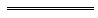 Midwiferymidwife, midwife practitionerNursingnurse, registered nurse, nurse practitioner, enrolled nurseParamedicineparamedicName of public national registerDivisions of public national registerRegister of Aboriginal and Torres Strait Islander Health PractitionersRegister of Chinese Medicine PractitionersAcupuncturists, Chinese herbal medicine practitioners, Chinese herbal dispensersRegister of ChiropractorsRegister of Dental PractitionersDentists, Dental therapists, Dental hygienists, Dental prosthetists, Oral health therapistsRegister of Medical PractitionersRegister of Medical Radiation PractitionersDiagnostic radiographers, Nuclear medicine technologists, Radiation therapistsRegister of MidwivesRegister of NursesRegistered nurses (Division 1), Enrolled nurses (Division 2)Register of Occupational Therapists Register of OptometristsRegister of OsteopathsRegister of PharmacistsRegister of PhysiotherapistsRegister of PodiatristsRegister of PsychologistsRegister of Paramedicss. 113(1) and (2)s. 115(1) and (2)s. 116(1) and (2)s. 117(3)s. 118(1) and (2)s. 119(3)s. 121(1)s. 122(1)s. 123(1)s. 133(1)s. 136(1)s. 216(1)Sch. 5 cl. 2(1) and (2)Sch. 5 cl. 10(1) and (2)Sch. 5 cl. 21(1)Sch. 5 cl. 22(1)Sch. 6 cl. 2(1) and (2)Sch. 6 cl. 10(1) and (2)Sch. 6 cl. 21(1)Sch. 6 cl. 22(1)25A.A person registered under the Health Practitioner Regulation National Law (Western Australia) in the midwifery profession.Midwife28A.A person registered under the Health Practitioner Regulation National Law (Western Australia) in the paramedicine profession.Paramedic